                                 Ugo N. Ihekweazu, MD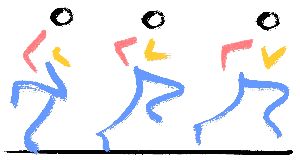                                        Adult Reconstruction and Joint Replacement                                        	  Follow-Up Patient Questionnaire Personal Information:Patient Name:				         		Date of Birth:					Address:							Today’s Date:   Which Hip received treatment (Circle)Location/Laterality:What treatment/surgery did you receive?When? Current Pain Level (no pain 0 – 10 highest):Hip – Right SideHip – Left SideKnee – Right SideKnee – Left SideHip Functional Assessment:How much pain do you have when walking?To what extent are you able to put on shoes and socks?Do you have a limp?Describe the extent to which you are able to sit:How do you climb stairs?What distance are you able to walk?Are you able to use public transportation?Do you find this situation to be:Knee Functional Assessment :How much pain do you have when walking?How much pain does your knee have when going up the stairs?How much pain does your knee cause when you are at rest?How do you get out of a chair?How do you go upstairs?How does your knee affect your walking ability?Do you find this situation to be:Satisfaction SurveyThe next set of questions asks about your satisfaction with your HIP surgery/treatment.How satisfied are you with the results of your HIP treatment in the following areas? (Please circle ONE  answer for each question). If you had both HIPS treated, answer how you are overall.For relieving painFor improving your ability to do housework or yard work?For improving your ability to do recreational activities?Overall, how satisfied are you with the results of your hip surgery?How much did your hip surgery improve the quality of your life? (Circle One)VR-12 Health SurveyInstructions:  This questionnaire asks for your views about your health. Answer every question by marking the answer as indicated.  If you are unsure how to answer a question, please give the best answer you can. In general, would you say your health is:Does your health now limit:Moderate activities such as moving a table, pushing a vacuum, bowling or playing golf?Climbing several flights of stairs?During the past 4 weeks,  has your physical health resulted in:You accomplished less than you would likeLimited in the kind of work or other activities During the past 4 weeks, as a result of any emotional problems (such as feeling depressed or anxious):Have you accomplished less than you would  like Have you not completed work or other activities as carefully as usual During the past 4 weeks, how much did pain interfere with your normal work (including both work outside the home and house work)?During the past 4 weeks, have you felt calm and peacefulDuring the past 4 weeks, did you have a lot of energy?During the past 4 weeks, have you felt downhearted and blue? During the past 4 weeks, how much of the time has your physical health or emotional problems interfered with your social activities ( such as visiting friends, relatives, etc…)Compared to 1 year ago, how would you rate your physical health in general now?Compared to 1 year ago, how would you rate your emotional problems (such as feeling anxious, depressed or irritable) now?HOOS, JR. Hip Survey:Instructions:  This survey asks for you view about your hip.  This information will help us keep track of how you feel about your hip and how well you are able to do your usual activities.  Answer every question by ticking the appropriate box, only one box for each question.  If you are unsure about how to answer a question, please give the best answer you can.Which Hip:Pain:  What amount of hip pain have you experienced the last week during the following activities?Going up or down stairs:Walking on an uneven surface:Function, daily living:  The following questions concern your physical function.  By this we mean your ability to move around and to look after yourself.  For each of the following activities, please indicate the degree of difficulty you have experience in the last week due to your hip.Rising from sitting:Bending to floor/pick up an object:Lying in bed (turning over, maintaining hip position):Sitting:Current Activity Survey (LEAS)Please read through each description given below, pick only ONE description that best describes your CURRENT regular daily activities and put a check in that box. CHECK ONLY ONE (1) BOX ON THIS PAGEI am confined to bed all day. I am confined to bed most of the day except for minimal transfer activities (going to the bathroom, etc) I am either in bed or sitting in a chair most of the day. I sit most of the day, except for minimal transfer activities, no walking or standing. I sit most of the day, but I stand occasionally and walk a minimal amount in my house. (I may rarely leave the house for an appointment and may require the use of a wheelchair or scooter for transportation.) I walk around my house to a moderate degree but I don’t leave the house on a regular basis. I may leave the house occasionally for an appointment. I walk around my house and go outside at will, walking one or two blocks at a time. I walk around my house, go outside at will and walk several blocks at a time without any assistance (weather permitting). I am up and about at will in my house and can go out and walk as much as I would like with no restrictions (weather permitting). I am up and about at will in my house and outside. I also work outside the house in a: MinimallyModeratelyExtremely active jobI am up and about at will in my house and outside. I also participate in relaxed physical activity such as jogging, dancing, cycling, swimming: Occasionally (2-3 times per month)2-3 times per weekDailyI am up and about at will in my house and outside.  I also participate in vigorous physical activity such as competitive level sportsOccasionally (2-3 times per month)2-3 times per weekDailyEXPECTED Activity Survey (LEAS)Please read through each description given below, pick only ONE description that best describes your EXPECTED regular daily activities AFTER TREATMENT/SURGERY. Put a check in that box. Also, please answer the final question at the bottom of the page.CHECK ONLY ONE (1) BOX ON THIS PAGEI am confined to bed all day. I am confined to bed most of the day except for minimal transfer activities (going to the bathroom, etc) I am either in bed or sitting in a chair most of the day. I sit most of the day, except for minimal transfer activities, no walking or standing. I sit most of the day, but I stand occasionally and walk a minimal amount in my house. (I may rarely leave the house for an appointment and may require the use of a wheelchair or scooter for transportation.) I walk around my house to a moderate degree but I don’t leave the house on a regular basis. I may leave the house occasionally for an appointment. I walk around my house and go outside at will, walking one or two blocks at a time. I walk around my house, go outside at will and walk several blocks at a time without any assistance (weather permitting). I am up and about at will in my house and can go out and walk as much as I would like with no restrictions (weather permitting). I am up and about at will in my house and outside. I also work outside the house in a: MinimallyModeratelyExtremely active jobI am up and about at will in my house and outside. I also participate in relaxed physical activity such as jogging, dancing, cycling, swimming: Occasionally (2-3 times per month)2-3 times per weekDailyI am up and about at will in my house and outside.  I also participate in vigorous physical activity such as competitive level sportsOccasionally (2-3 times per month)2-3 times per weekDailyWhen do you expect to achieve this level of function after treatment/surgery? ________________Height: Weight:Age:HipLeftRightBothKneeLeftRightBoth012345678910012345678910012345678910012345678910NoneMildModerateSevereEasyDifficultUnableNoneSlightModerateSevereAny chair, 1 hourHigh chair, 30 minutesUnableNormallyWith banisterWith assistanceUnableUnlimited6 blocks 2-3 blocks < 1 blockBed to chairYesNoAcceptableUnacceptableNoneMildModerateSevere012345678910012345678910NormallyArmrest to pushWith assistanceUnableNormal up and downNormal up/down with railUp and down with railUp with rail/unable to go downUnlimited> 10 blocks 5-10 blocks< 5 blocks< 1 blockUnableAcceptableUnacceptableVery SatisfiedSomewhat SatisfiedNeither Satisfied Nor DissatisfiedSomewhat DissatisfiedVery DissatisfiedVery SatisfiedSomewhat SatisfiedNeither Satisfied Nor DissatisfiedSomewhat DissatisfiedVery DissatisfiedVery SatisfiedSomewhat SatisfiedNeither Satisfied Nor DissatisfiedSomewhat DissatisfiedVery DissatisfiedVery SatisfiedSomewhat SatisfiedNeither Satisfied Nor DissatisfiedSomewhat DissatisfiedVery DissatisfiedMore improvement than I ever dreamed possibleGreat improvementModerate improvementA little improvementNo improvementMy quality of life Is worseExcellentVery GoodGoodFairPoorYes, limited a lotYes, limited a littleNo, not limited at allYes, limited a lotYes, limited a littleNo, not limited at allNone of the timeA little of the timeSome of the timeMost of the timeAll of the timeNone of the timeA little of the timeSome of the timeMost of the timeAll of the timeNone of the timeA little of the timeSome of the timeMost of the timeAll of the timeNone of the timeA little of the timeSome of the timeMost of the timeAll of the timeNot at allA little bitModeratelyQuite a bitExtremelyAll of the timeMost of the timeGood bit of the timeSome of the timeLittle of the timeNone of the timeAll of the timeMost of the timeGood bit of the timeSome of the timeLittle of the timeNone of the timeAll of the timeMost of the timeGood bit of the timeSome of the timeLittle of the timeNone of the timeNone of the timeA little of the timeSome of the timeMost of the timeAll of the timeMuch betterSlightly betterAbout the sameSlightly worseMuch worseMuch betterSlightly betterAbout the sameSlightly worseMuch worseLeftRightBothNoneMildModerateSevereExtremeNoneMildModerateSevereExtremeNoneMildModerateSevereExtremeNoneMildModerateSevereExtremeNoneMildModerateSevereExtremeNoneMildModerateSevereExtreme